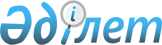 Об утверждении положения государственного учреждения "Аппарат маслихата Шардаринского района"
					
			Утративший силу
			
			
		
					Решение Шардаринского районного маслихата Южно-Казахстанской области от 18 марта 2015 года № 39-237-V. Зарегистрировано Департаментом юстиции Южно-Казахстанской области 3 апреля 2015 года № 3104. Утратило силу решением Шардаринского районного маслихата Южно-Казахстанской области от 22 июня 2016 года № 4-34-VI      Сноска. Утратило силу решением Шардаринского районного маслихата Южно-Казахстанской области от 22.06.2016 № 4-34-VI.

      В соответствии с подпунктом 15) статьи 6 Закона Республики Казахстан от 23 января 2001 года "О местном государственном управлении и самоуправлении в Республике Казахстан", Законом Республики Казахстан от 1 марта 2011 года "О государственном имуществе" и Указом Президента Республики Казахстан от 29 октября 2012 года "Об утверждении типового положения государственного органа Республики Казахстан" Шардаринский районный маслихат РЕШИЛ:

      1. Утвердить прилагаемое положение государственного учреждения "Аппарат маслихата Шардаринского района".

      2. Настоящее решение вводится в действие по истечении десяти календарных дней после дня его первого официального опубликования.

 положение государственного учреждения "Аппарат маслихата Шардаринского района"
1. Общие положения      1. Государственное учреждение "Аппарат маслихата Шардаринского района" является государственным органом Республики Казахстан, осуществляющим руководство в сфере обеспечения деятельности районного маслихата, его органов и депутатов.

      2. Государственное учреждение "Аппарат маслихата Шардаринского района" не имеет ведомств.

      3. Государственное учреждение "Аппарат маслихата Шардаринского района" осуществляет свою деятельность в соответствии с Конституцией и законами Республики Казахстан, актами Президента и Правительства Республики Казахстан, иными нормативными правовыми актами, а также настоящим Положением.

      4. Государственное учреждение "Аппарат маслихата Шардаринского района" является юридическим лицом в организационно-правовой форме государственного учреждения, имеет печати и штампы со своим наименованием на государственном языке, бланки установленного образца, в соответствии с законодательством Республики Казахстан счета в органах казначейства.

      5. Государственное учреждение "Аппарат маслихата Шардаринского района" вступает в гражданско-правовые отношения от собственного имени.

      6. Государственное учреждение "Аппарат маслихата Шардаринского района" имеет право выступать стороной гражданско-правовых отношений от имени государства, если оно уполномочено на это в соответствии с законодательством.

      7. Государственное учреждение "Аппарат маслихата Шардаринского района" по вопросам своей компетенции в установленном законодательством порядке принимает решения, оформляемые распоряжениями секретаря Шардаринского районного маслихата и другими актами, предусмотренными законодательством Республики Казахстан.

      8. Структура и лимит штатной численности государственного учреждения "Аппарат маслихата Шардаринского района" утверждаются в соответствии с действующим законодательством.

      9. Местонахождение юридического лица: Республика Казахстан, Южно-Казахстанская область, Шардаринский район, город Шардара, улица Толеби без номера, индекс 161400.

      10. Полное наименование государственного органа: государственное учреждение "Аппарат маслихата Шардаринского района".

      11. Настоящее Положение является учредительным документом государственного учреждения "Аппарат маслихата Шардаринского района".

      12. Финансирование деятельности государственного учреждения "Аппарат маслихата Шардаринского района" осуществляется из местного бюджета.

      13. Государственному учреждению "Аппарат маслихата Шардаринского района" запрещается вступать договорные отношения с субъектами предпринимательства на предмет выполнения обязанностей, являющихся функциями государственного учреждения "Аппарат маслихата Шардаринского района".

 2. Миссия, основные задачи, функции, права и обязанности
государственного органа      14. Миссия государственного учреждения "Аппарат маслихата Шардаринского района":

      осуществляет организационное, правовое, материально-техническое и обеспечение Шардаринского районного маслихата и его органов, являющимся выборным органом, избираемый населением района, выражающий волю населения и в соответствии с законодательством Республики Казахстан определяющий меры, необходимые для ее реализации, и контролирующий их осуществление.

      15. Задачи:

      оказывает помощь депутатам Шардаринского районного маслихата в осуществлении их полномочий.

      16. Функции:

      осуществляет обязаности и функции в соответствии с Законом Республики Казахстан от 23 января 2001 года "О местном государственном управлении и самоуправлении в Республике Казахстан", Законадательными актами Республики Казахстан, актами Президента Республики Казахстан, и иными нормативными правовыми актами.

      17. Права и обязанности:

      1) обеспечение соблюдения Регламента Шардаринского районного маслихата в пределах своей компентенции;

      2) оказывает помощь депутатам в осуществлении их полномочий, информационно-аналитического, организационно-правового и материально-технического обеспечения деятельности маслихата и его органов;

      3) регистрирует и рассматривает письма, заявления и обращения направленные в Шардаринский районный маслихат гражданами (избирателями), доводит их до сведения депутатов, контролирует их исполнение, при необходимости готовит на них ответы;

      4) организует прием граждан в государственном учреждений "Аппарат маслихата Шардаринского района";

      5) участвует в разработке актов Шардаринского районного маслихата, а также обеспечивает их отправление для регистрации в органах юстиции в случаях, предусмотренных действующим законодательством Республики Казахстан;

      6) в порядке предусмотренных законодательством Республики Казахстан обеспечивает публикацию решений Шардаринского районного маслихата в средствах массовой информации;

      7) ведет делопроизводство Шардаринского районного маслихата;

      8) деятельность государственных служащих аппарата маслихата осуществляется в соответствии с законодательством Республики Казахстан;

      9) осуществляет обязанности и функции в соответствии с законодательством Республики Казахстан.

 3. Организация деятельности государственного органа      18. Руководство государственного учреждения "Аппарат маслихата Шардаринского района" осуществляется первым руководителем, который несет персональную ответственность за выполнение возложенных на государственное учреждение "Аппарат маслихата Шардаринского района" задач и осуществление им своих функций.

      19. Первый руководитель государственного учреждения "Аппарат маслихата Шардаринского района" избирается на должность из числа депутатов и освобождается от должности открытым или тайным голосованием большинством голосов от общего числа депутатов на сессии Шардаринского районного маслихата.

      20. Первый руководитель государственного учреждения "Аппарат маслихата Шардаринского района" не имеет заместителей, которые назначаются на должности и освобождаются от должностей в соответствии с законодательством Республики Казахстан.

      21. Полномочия первого руководителя государственного учреждения "Аппарат маслихата Шардаринского района":

      1) организует подготовку сессии маслихата и вопросов, вносимых на ее рассмотрение, обеспечивает составление протокола и вместе с председателем сессии подписывает решения, иные документы, принятые или утвержденные на сессии маслихата;

      2) содействует депутатам маслихата в осуществлении ими своих полномочий, обеспечивает их необходимой информацией, рассматривает вопросы, связанные с освобождением депутатов от выполнения служебных обязанностей для участия в сессиях маслихата, в работе его постоянных комиссий и иных органов, и в избирательных округах;

      3) контролирует рассмотрение запросов депутатов и депутатских обращений;

      4) руководит деятельностью аппарата маслихата, назначает на должность и освобождает от должности его служащих;

      5) регулярно представляет в маслихат информацию об обращениях избирателей и о принятых по ним мерах;

      6) организует взаимодействие маслихата с иными органами местного самоуправления;

      7) организует проверку подлинности собранных подписей депутатов маслихата, инициирующих вопрос о выражении недоверия акиму в соответствии с Законом Республики Казахстан "О местном государственном управлении и самоуправлении в Республике Казахстан";

      8) по вопросам своей компетенции издает распоряжения;

      9) координирует деятельность постоянных комиссий и иных органов маслихата, и депутатских групп;

      10) представляет маслихат в отношениях с государственными органами, организациями, органами местного самоуправления и общественными объединениями;

      11) обеспечивает опубликование решений маслихата, определяет меры по контролю за их исполнением;

      12) в установленном законодательством порядке и в пределах своей компетенции поощряет и налагает дисциплинарные взыскания на работников аппарата;

      13) принимает меры, направленные на противодействие коррупции в государственном учреждении "Аппарат маслихата Шардаринского района" и несет персональную ответственность за принятие антикоррупционных мер;

      14) выполняет функции в соответствии с действующим законодательством Республики Казахстан и согласно решениям Шардаринского районного маслихата избирается из числа депутатов открытым или тайным голосованием большинством голосов от общего числа депутатов и освобождается от должности маслихатом на сессии;

      При отсутствии первого руководителя государственного учреждения "Аппарат маслихата Шардаринского района" по решению председателя сессии маслихата его полномочия временно осуществляются председателем одной из постоянных комиссий маслихата или депутатом маслихата.

      22. Государственное учреждение "Аппарат маслихата Шардаринского района" возглавляется секретарем Шардаринского районного маслихата избираемым на должность и освобождаемым от должности в соответствии с действующим законодательством Республики Казахстан.

 4. Имущество государственного органа      23. Государственное учреждение "Аппарат маслихата Шардаринского района" имеет на праве оперативного управления обособленное имущество в случаях, предусмотренных законодательством.

      Имущество государственного учреждения "Аппарат маслихата Шардаринского района" формируется за счет имущества, переданного ему собственником, а также имущества (включая денежные доходы), приобретенного в результате собственной деятельности и иных источников, не запрещенных законодательством Республики Казахстан.

      24. Имущество, закрепленное за государственным учреждением "Аппарат маслихата Шардаринского района" относятся к коммунальной собственности района.

      25. Государственное учреждение "Аппарат маслихата Шардаринского района" не вправе самостоятельно отчуждать или иными способом распоряжаться закрепленным за ним имуществом и имуществом, приобретенным за счет средства, выданных ему по плану финансирования, если иное не установлено законодательством.

 5. Реорганизация и упразднение государственного органа      26. Реорганизация и упразднение государственного учреждения "Аппарат маслихата Шардаринского района" осуществляются в соответствии с законодательством Республики Казахстан.


					© 2012. РГП на ПХВ «Институт законодательства и правовой информации Республики Казахстан» Министерства юстиции Республики Казахстан
				
      Председатель сессии

      районного маслихата:

З. Талбидин

      Секретарь районного маслихата:

Т. Бердибеков
Утверждено решением
Шардаринского районного
маслихата от 18 марта
2015 года № 39–237–V